Описание объекта муниципального имущества по адресу: город Мурманск, Верхне-ростинское шоссе, дом 5Тип имущества: нежилое помещение в жилом доме, 1 этаж, помещения III(1), IV(Б), площадь 20,60 кв.м, вход отдельный.1. Наличие инженерных сетей:- Электроэнергия – есть- Отопление – есть- Водоснабжение – нет- Водоотведение – нет2. Материал постройки – бетон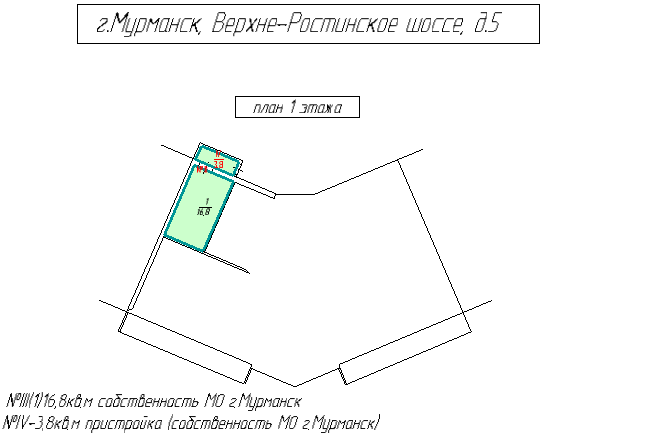 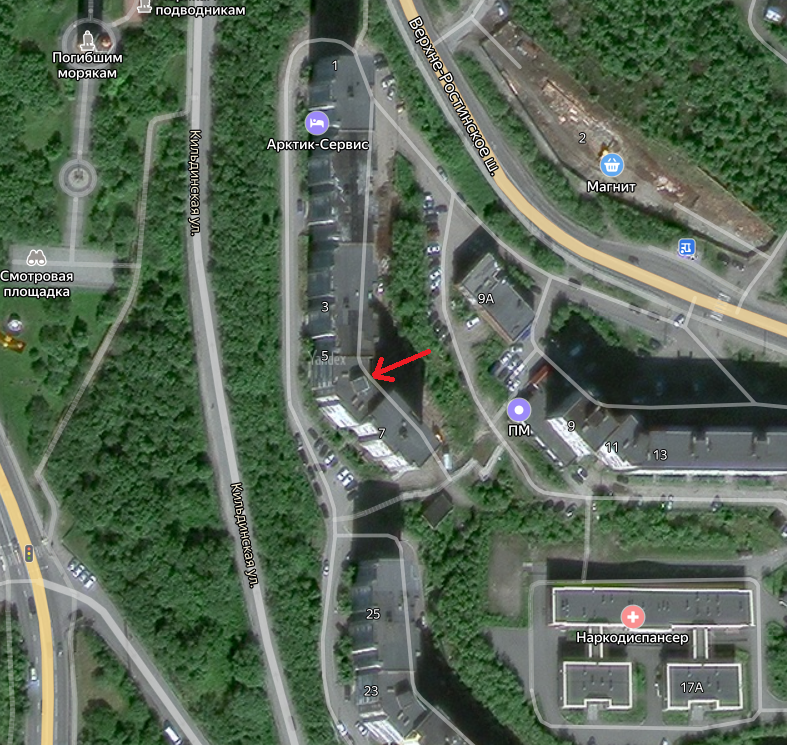 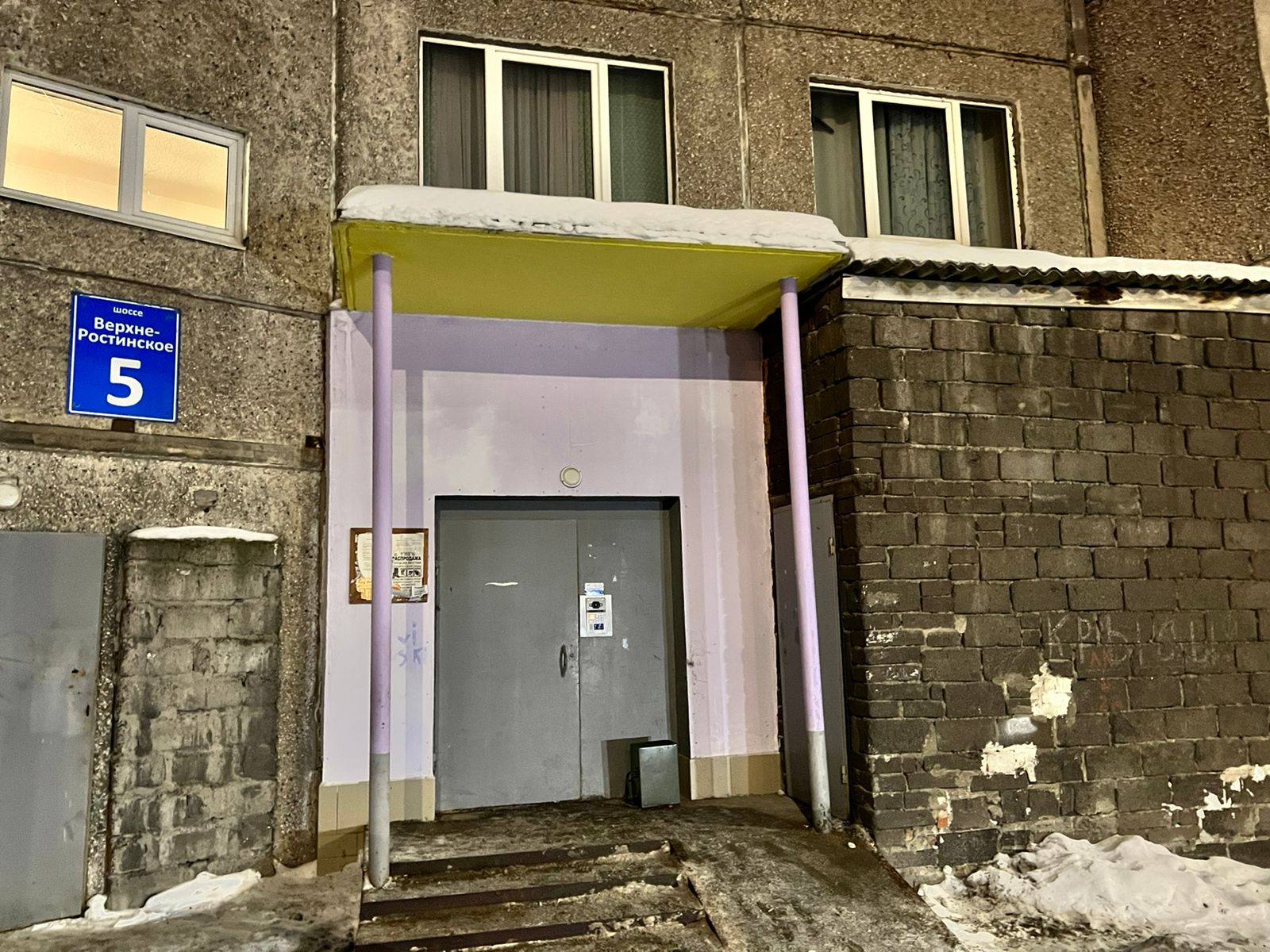 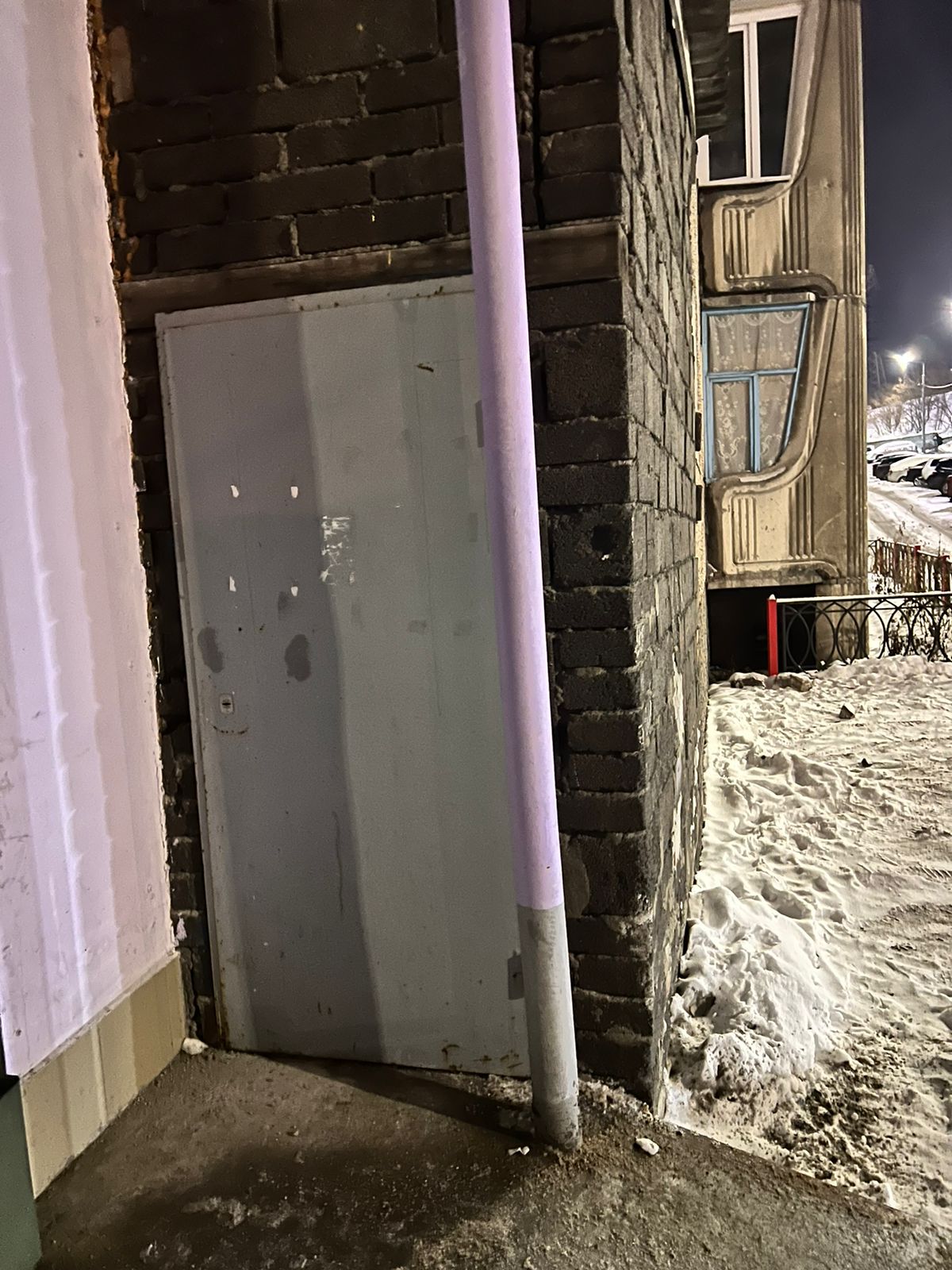 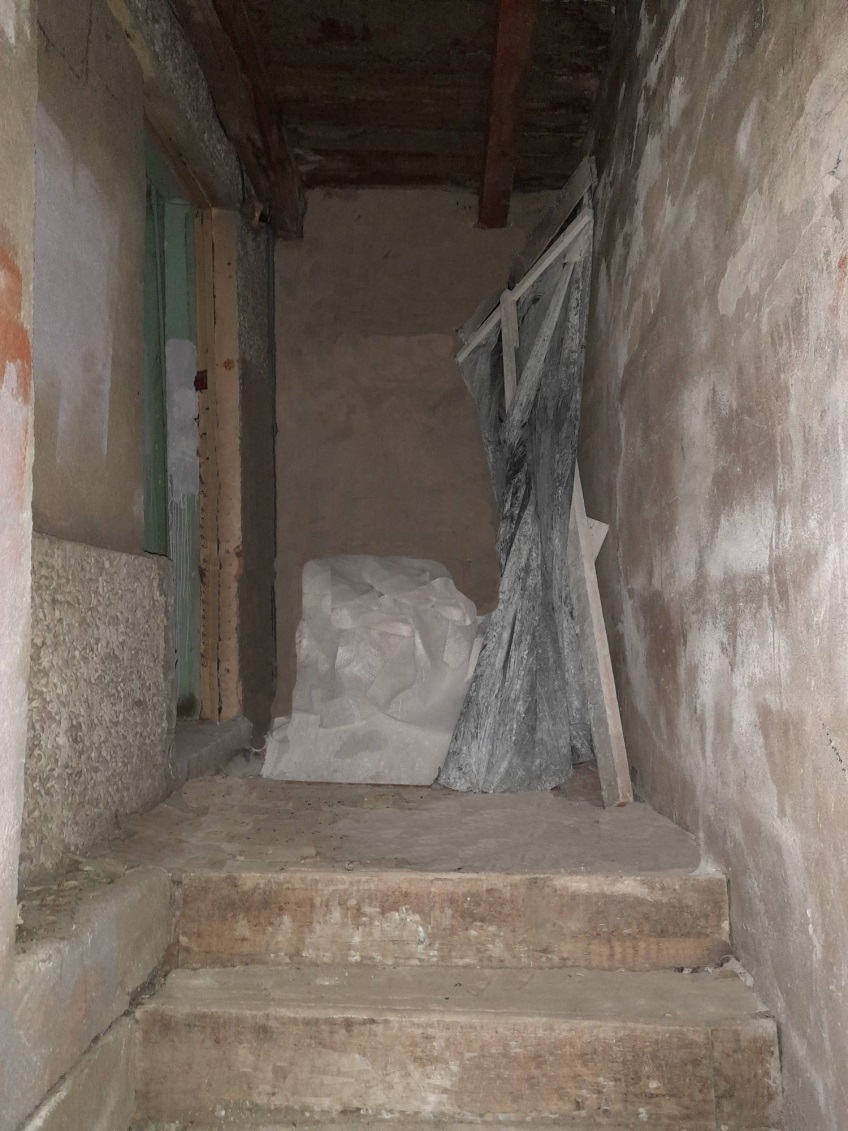 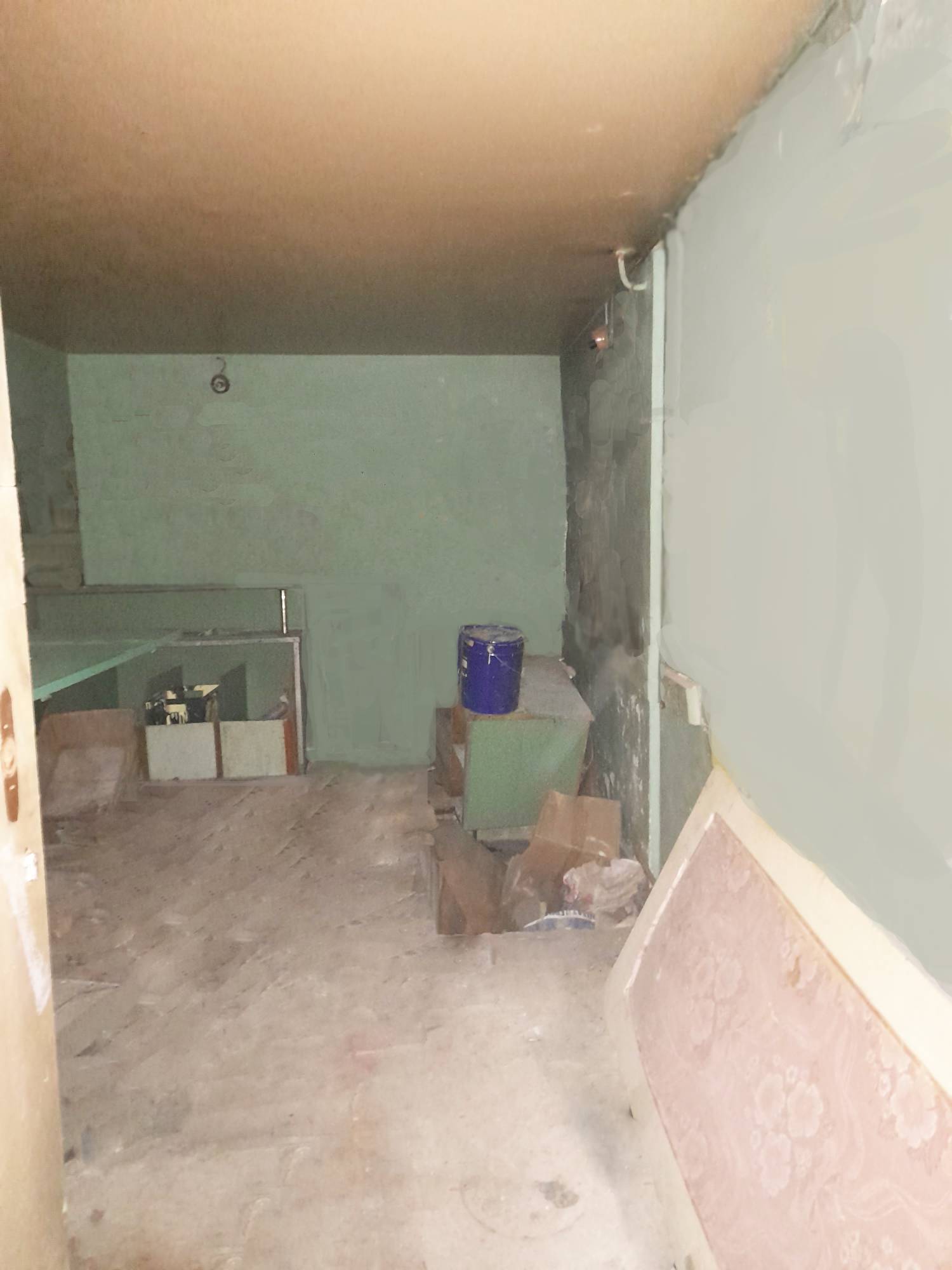 
АДМИНИСТРАЦИЯ ГОРОДА МУРМАНСКА 
КОМИТЕТ ИМУЩЕСТВЕННЫХ ОТНОШЕНИЙ ГОРОДА МУРМАНСКАВ Ы П И С К А
из реестра муниципального имущества города Мурманска

Настоящая выписка содержит сведения из раздела № 1 «Сведения о муниципальном недвижимом имуществе» по состоянию на 29.11.2023город Мурманск29.11.20231.Тип (категория) объектаОбъект нежилого фонда (нежилые помещения в многоквартирном доме)2.Реестровый номер51:О:H-055:005:000-000:0003.НаименованиеНежилые помещения в многоквартирном доме4.Адрес (местоположение) недвижимого имуществаг. Мурманск, ш. Верхне-Ростинское д. 55.Этаж (номер на поэтажном плане)1 этаж/III (1), IV (Б)6.Общая площадь, кв.м20,607.Площадь подвала, кв.м0,008.Иные параметры недвижимого имущества9.Балансовая стоимость недвижимого имущества, руб317 179,6910.Сумма начисленной амортизации (износ), руб54 509,2311.Кадастровый номер недвижимого имущества51:20:0002406:272212.Кадастровая стоимость недвижимого имущества, руб715 657,5513.Собственник недвижимого имуществаМуниципальное образование город Мурманск14.Госрегистрация права муниципальной собственности№ гос.регистрации 51-51-01/059/2007-606 от 18.01.200815.Дата возникновения права муниципальной собственности11.01.199216.Реквизиты документов оснований возникновения права муниципальной собственности на недвижимое имуществоРешение Мурманского городского Совета (приложение №1 к указанному решению) №9-104 от 30.05.200517.Правообладатель муниципального недвижимого имущества/наличие в составе казныКазна муниципального образования город Мурманск18.Реквизиты документов оснований использования недвижимого имущества правообладателем/наличия в составе казныПриказ Комитета №63 от 16.01.201419.Госрегистрация права правообладателя20.Установленные в отношении муниципального недвижимого имущества ограничения (обременения) с указанием основания и даты их возникновения и прекращения21.ПримечаниеВ перечне субъектов МСПВключено в РМИ на соновании приказа по корректировке площади в казне № 63 от 16.01.2014, согласно обследования ММБУ "ЦКИМИ"